Alle BelleIngredients175 gm flour (maida)5 eggs25 gm castor sugar40 ml sunflower oil15 gm cashew nuts (broken)500 ml milk250 gm fresh coconut (grated)100 gm black jaggery15 gm raisinsSalt to tasteMethodFor the fillingHeat jaggery with a little water, add grated fresh coconut, raisins and cashew nuts to make a firm mixture.Cook for 3 to 4 minutes.Remove from the pan and allow cooling.For the batterIn a deep bowl, mix flour, eggs, castor sugar, milk and half the oil together and pass through a strainer.Keep this batter aside.Brush a non-stick pan with oil and heat over moderate heat.Pour a small ladle of the batter into the pan and move the pan so that the batter spreads over the whole surface as thinly as possible.Cook until firm. With the help of a wooden toothpick, flip the crape and cook for another minute.Remove from the pan and allow cooling.To finish the dishPlace a spoon of filling on one edge and roll it tight.Cut each roll in two equal pieces.Serve warm.*Note: Jaggery can be substituted with dark palm sugar.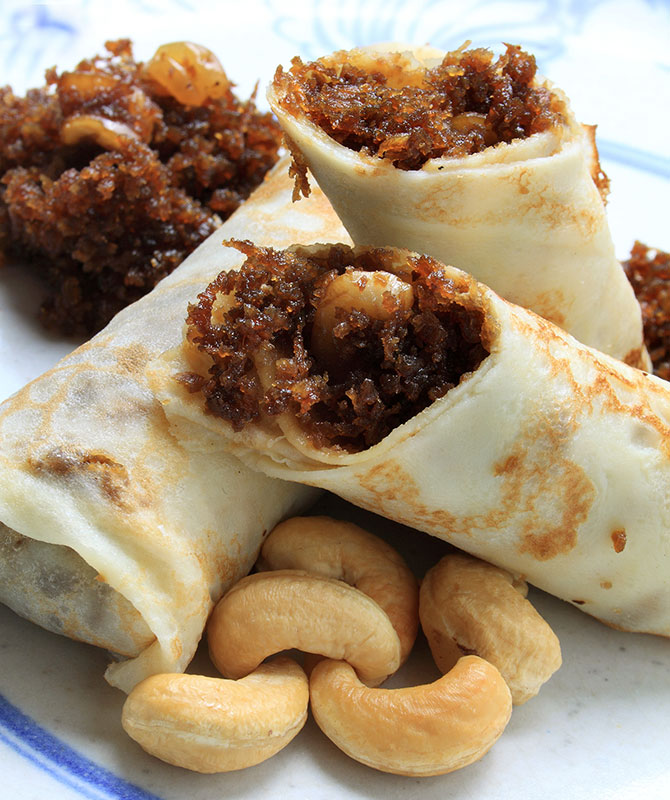 